           Samedi 18 mai 2019 de 9H à 13H30.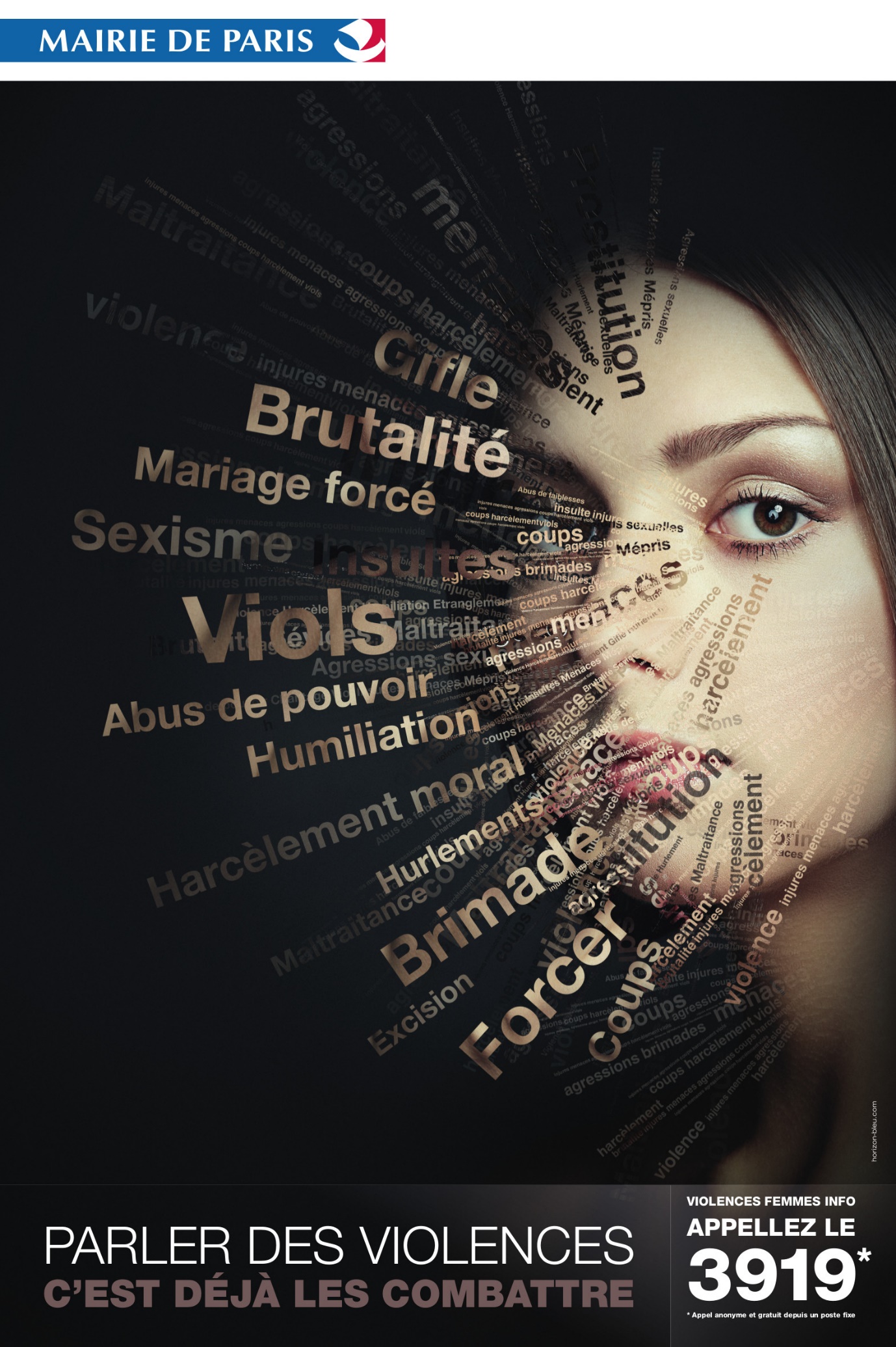 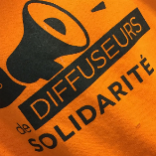 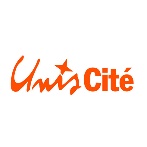                          « FEMM’ILIARITE »                Tous unis contre les violences faites aux femmes ! (Évènement initié par Les Diffuseurs de solidarité, service civique volontaire)Venez nous retrouver au Centre Social et Culturel Papin pour partager une matinée de sport et de bien-être afin de soutenir la lutte contre les violences faites aux femmes. Il s’agit d’un moment convivial, dans la bonne humeur, 100% gratuit, sans jugement, ni questions pouvant être gênantes. Tout le monde est convié sans condition particulière ni justification. Que vous soyez victime de violences, ou sensible à la cause des Droits des Femmes, ici, le but est de pouvoir mener une action solidaire et investie en faveur de la cause féminine ; permettre à des victimes de s’éloigner de leur quotidien et aussi/surtout leur permettre de rencontrer des personnes pouvant les aider, tel que le Planning Familial ; mais également redonner confiance en soi grâce au sport et à la relaxation. N’hésitez pas, enfilez votre tenue de sport, chaussez vos baskets et venez défendre la cause avec nous !!! Au programme cours de BODYCOMBAT et de BODYATTACK pour se décharger des ondes négatives du quotidien tout en s’amusant, puis du Stretching pour récupérer et lâcher les tensions (si tapis de sol personnel, vous pouvez l’apporter). Une collation en cours de matinée est prévue pour reprendre des forces pendant l’Intervention orale du Planning Familial, nous vous proposons aussi d’assister à une séance de Sophro-relaxation afin de se recentrer sur soi et apprendre à gérer son stress. Nous clôturerons par une Pause repas partagé tous ensemble sous forme de buffet. Ce moment nous permettra également d’échanger sur le déroulement de la matinée (ressenti, appréciations, améliorations à faire…tout commentaire sera le bienvenu).Toutes ces activités sont gratuites, et non obligatoires, vous pourrez participer aux activités souhaitées. Un reporter de France 3 sera présent, cependant le respect des droits à l’image de chacun(e) sera respecté. Pour ce faire nous vous demanderons votre accord.*Pour des raisons d’organisations et de matériel, merci de réserver votre place, par téléphone, mail ou encore facebook via la page « Les Diffuseurs de solidarité ».Informations et réservations : au 06.28.53.55.42 ou par mail à l’adresse : diffuseurs68@gmail.com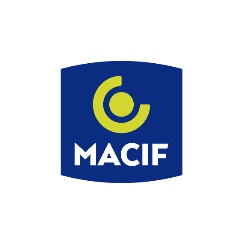 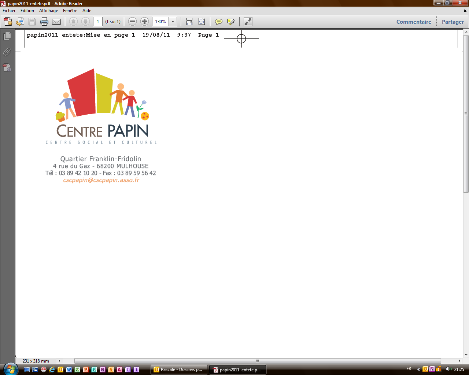 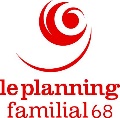 